Gardner Gazette2019 – 2020 Edition                        Reading & Writing Expectations-We will be exploring 2-3 class novels over the course of the year in addition to a wide variety of short fiction, nonfiction, poetry, and other forms of writing. - Students may purchase their own copy of class novels to bring to class, but this is not required. Classroom copies of each text will be made available to every student. - ALL students at Bradley are expected to be reading at home. Students are expected to read 10 out of 14 nights for thirty minutes and are responsible for tracking their readings. A schedule of reading check due dates will be made available within the first week of school.- In addition, ALL students at Bradley are expected to carry an independent reading book at all times. **Reminder: Summer Reading Projects are due on 9/20/19- Short written responses will be assigned frequently as well as some longer writing assignments and projects each quarter. All student writing is expected to be analytical and demonstrate unique thoughts and insights about the text or topic. “Champions are made from something they have deep inside of them-a desire, a dream, a vison.”  ― Mahatma GandhiStudent Expectations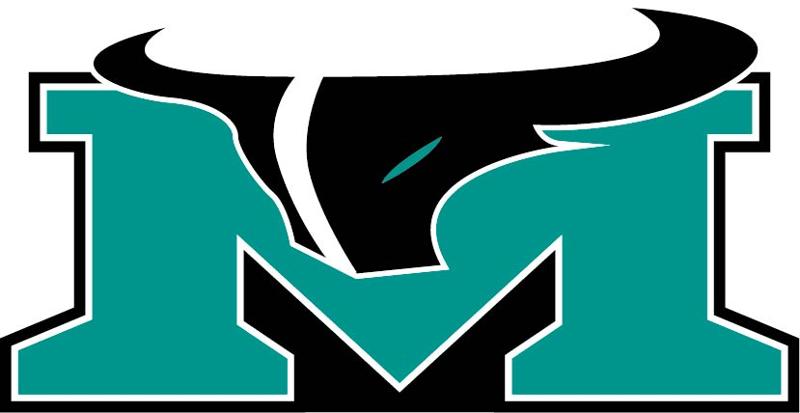 -Students are expected to show up every day prepared for class and ready to begin when the bell rings. This means possessing daily course materials, having completed any assigned work, and, most importantly, having an open mind and positive attitude ready for learning!-One main goal of 8th grade is to ensure that students are ready for high school.  Accordingly, 8th grade students are expected to develop a greater personal responsibility for their own educational learning and conduct in accordance with CMS      Mission & Vision and Bradley’s Code of Student Conduct. -Students are also expected to adhere to additional class procedures and expectations as developed during the first weeks of school.Course Work-Students will begin each class period with a Bellringer activity. Each day of the week has a specific warmup assignment. These warmup activities will be checked every few weeks.-Class grades will be obtained in accordance with Bradly/CMS policies. Every Quarter will consist of 4 Formal Assessments (65% of grade)  and numerous Informal Assessments (35 % of grade) . <> If a student scored lower that a 79% on a Formal Assessment, they will have the option to retake/reteach to make up to the 79%. It is not guaranteed simply because a test or quiz is retaken. The grade is earned, not given. This may require test corrections, or afterschool/before school makeup. <> Late work will be accepted in accordance with Bradley’s late work policy. The simplified version is that there is a 10% penalty for each day after the student first had a chance to turn something in. Specifics on this can be found in the student handbook. I am, however, more than happy to work with you in the event that there are special circumstances, etc… <> It is important to stress that Informal Assessments are a vital part of each student’s educational growth. These are used to check for understanding, monitor academic progress, earn participation, etc..  Some Informal Assessments include:Warmup checks			Group work			Reading Logs			Class Activities			Quiz/Test Grades		ParticipationHomework			Online Class Assignments	Response Sheets		Writing Assignments		Article of the Week		& More…-Grades are posted on Powerschool within 10 days of assignment due date. Please check and monitor grades regularly.  “Nothing will work unless you do”     ― Maya AngelouI AM LOOKING FORWARD TO A SPECTACULAR YEAR!!!Jesse GardnerELA 8jesse1.gardner@cms.k12.nc.usMrGardnerELA8.weebly.comPlease sign and return this slip to student’s ELA teacher __ __ __ __ __ __ __ __ __ __ __ __ __ __ __ __ __ __ __ __ __ __ __ __ __ __ __ __   __ __ __ __ __ __ 